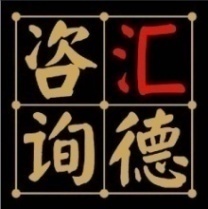 房地产估价报告估价项目编号：海南汇德[2020]房（估）字第0424R08-1号估价项目名称：琼海市博鳌镇万泉河口旅游区（海南博鳌宝莲城）A-503房住宅房地产市场价值评估估价委托人：琼海市人民法院房地产估价机构：海南汇德土地房地产资产评估造价测绘有限公司注册房地产估价师：何子升  注册证号：4620160005庞区日  注册证号：4620130014估价报告出具日期：2020年09月07日海南汇德土地房地产资产评估造价测绘有限公司海南汇德[2020]房（估）字第0424R08-1号致估价委托人函琼海市人民法院：受贵方的委托，我公司对位于琼海市博鳌镇万泉河口旅游区（海南博鳌宝莲城）A-503房住宅房地产进行市场价值评估。受理委托后，我公司注册房地产估价师在法院工作人员的组织主持下对估价对象进行了实地查勘，注册房地产估价师对估价对象所在区域房地产市场进行了必要的调查了解。在此基础上，遵循房地产价格评估有关规范，对估价对象房地产市场价值进行了评估。在委托限期内完成了评估工作，评估基本内容及结果如下：估价目的：为人民法院确定财产处置参考价格提供依据。估价目的确定的理由：根据估价委托人琼海市人民法院提供的《估价委托书》（（2020）琼9002执1037号和（2020）琼9002执1039号）所载明的内容，贵院在执行中国工商银行股份有限公司琼海支行与曹竞飞、王哲借款合同纠纷一案，需对琼海市博鳌镇万泉河口旅游区（海南博鳌宝莲城）A-503房住宅房地产进行市场价值评估。特委托我公司依法对该住宅房地产进行市场价值评估。根据以上情况，本次估价目的确定为：为人民法院确定财产处置参考价格提供依据。估价对象：琼海市博鳌镇万泉河口旅游区（海南博鳌宝莲城）A-503房住宅房地产价值时点：2020年06月28日价值时点确定的理由：以现场查勘日期为依据，本次现场查勘日期为2020年06月28日。价值类型：本报告评估价格类型为房地产市场价值。市场价值是估价对象经过适当营销后，由熟悉情况、谨慎行事且不受强迫的交易双方，以公平交易方式在价值时点自愿进行交易的金额，是在满足全部假设和限制条件下估价对象在价值时点现有状况下的房地产市场价值。估价方法：运用比较法、收益法对估价对象进行估价。估价意见：经注册房地产估价师实地查勘，根据估价目的，遵循估价原则，按照估价规范程序，运用科学的估价方法，在综合分析影响房地产价格因素的基础上进行了测算，确定估价对象位于琼海市博鳌镇万泉河口旅游区（海南博鳌宝莲城）A-503房住宅房地产在价值时点2020年06月28日的房地产公开市场评估结果如下表：估价对象房地产评估结果汇总表币种：人民币特别提示估价委托人未提供鉴定对象是否欠缴房产税和土地使用税的相关资料，因查询条件所限，估价师亦未能收集到此信息，提请法院在拍卖前查询此事项，特别是相关利害人、意向买售方在决策前查清鉴定对象是否存在欠缴税费的情况。提请法院在拍卖成交后，明确鉴定对象所需缴纳的税、费该由谁承担后再进行价款分配。。本报告有效期从报告完成之日起一年，即有效期从2020年09月07日至2021年09月06日止。但价值时点后，在报告有效期内估价对象的质量及价格标准发生变化，并对估价对象价值产生明显影响时，不能直接使用本估价结果；超过一年，需重新估价。估价结果及有关说明详见后附《估价结果报告》，估价分析计算过程和有关技术依据详见后附《估价技术报告》，附本函后的各项内容均为本报告的重要组成部分，缺少任何一项均会使本报告丧失完整性及合法性。（本页无正文）附送海南汇德[2020]房（估）字第0424R08-1号《房地产估价报告》正本陆份。此致!法定代表人：海南汇德土地房地产资产评估造价测绘有限公司2020年09月07日报：琼海市人民法院                                  房档（1）送：本案当事人                                            共印7份电话：（0898）66804584     66804684     68583512传真：（0898）68583612 网址：www.hd100.net       E-mail: huidegj@126.com地址：海南省海口市国贸大道A-8小区申亚大厦第18层估价师声明我们根据自己的专业知识和职业道德，在此郑重声明：1．我们在本估价报告中对事实的说明是真实和准确的，没有虚假记载、误导性陈述和重大遗漏。2．本估价报告中的分析、意见和结论是我们独立、客观、公正的专业分析、意见和结论，但受到本估价报告所说明的假设和限制条件的限制。3．我们与本估价报告中的估价对象没有现实或潜在的利益，与估价委托人及估价利害关系人没有利害关系，也对估价对象、估价委托人及估价利害关系人没有偏见。4．我们按照《房地产估价规范》（GB/T50291-2015）、《房地产估价基本术语标准》（GB/T50899-2013）进行分析，形成意见和结论，撰写本估价报告。5．接受委托后，注册房地产估价师于2020年06月28日对估价对象进行了现场查勘并进行拍照、记录。6．没有人对本估价报告提供重要专业帮助。7．委估范围与估价目的的实现不相匹配时与估价方责任无关，且资料提供方对其提供资料的真实性、完整性和合法性负责。撰写本报告的注册房地产估价师              估价的假设和限制条件一般假设1．报告中所采用的法规、规定和各级政府颁布的文件在估价报告使用期限内没有改变。2．市场供应关系、市场结构保持稳定、未发生重大变化或实质性改变。3．估价对象价格评估以委托评估内容为基本依据和前提。4．估价委托人提供了《估价委托书》、《房屋所有权证》（海房权证海字第43190号）、《房屋国有土地使用权分割转让证明书》等资料，注册房地产估价师对所提供资料所载明的权属、建筑面积、用途等资料进行了审慎检查，无理由怀疑其合法性、真实性、准确性和完整性，本次估价假定估价委托人提供的资料合法、真实、准确、完整。5．注册房地产估价师已对房屋安全、环境污染等影响估价对象价值的重大因素给予了关注，在无理由怀疑估价对象存在隐患且无相应的专业机构进行鉴定、检测的情况下，假定估价对象能正常安全使用。6．估价对象在价值时点的房地产市场为公开、平等、自愿的交易市场，即能满足以下条件：（1）自愿销售的卖方及自愿购买的买方；（2）交易双方无任何利害关系，交易的目的是追求各自利益的最大化；（3）交易双方了解交易对象、知晓市场行情；（4）交易双方有较充裕的时间进行交易；（5）不存在特殊买者的附加出价。7．估价对象应享有公共部位的通行权及水电等共用设施的使用权。未定事项假设无背离事实假设1.估价结果是为资产处置提供参考依据，估价时没有考虑国家宏观经济政策发生变化、市场供应关系变化、市场结构转变、遇有自然力和其他不可抗力等因素对房地产价值的影响，也没有考虑估价对象在将来特殊交易方式下的特殊交易价格等对估价结果的影响。当上述条件发生变化时，估价结果一般亦会发生变化。2．估价结果未考虑估价对象及其所有权人已承担的债务、或有债务和查封对其价值的影响。不相一致假设无依据不足假设估价委托人未提供估价对象建筑物相关建成年份资料，经注册房地产估价师实地调查，估价对象建成于2012年，本次估价建筑物的建成年份以实际调查为准，仅在本报告中使用，不作其他任何用途使用。估价报告使用限制1．本估价报告仅用于为资产处置提供参考依据，不得用于其他用途，他用无效。2．本估价报告专为估价委托人所使用，未经本估价机构同意，不得向估价委托人和报告审查部门之外的单位和个人提供；本报告的全部或部分及任何资料均不允许在任何公开发表的文件、通告或声明中引用，亦不得以其他任何方式公开发表。3．本估价报告自出具之日起一年内有效，即报告有效期从2020年09月07日至2021年9月06日止。但价值时点后，在报告有效期内估价对象的质量及价格标准发生变化，并对估价对象价值产生明显影响时，不能直接使用本估价结果；超过一年，需重新进行估价。4．本估价报告由海南汇德土地房地产资产评估造价测绘有限公司负责解释。5．本估价报告必须经估价机构加盖公章、注册房地产估价师签字后方可使用，估价机构仅对本报告的原件承担责任，对任何形式的复制件概不认可且不承担责任。本次估价需要注意的其他事项1．报告使用方应结合估价的假设和限制条件正确使用估价结果。2．估价委托人提供了《估价委托书》、《房屋所有权证》（海房权证海字第43190号）、《房屋国有土地使用权分割转让证明书》等资料，注册房地产估价师对所提供资料所载明的权属、建筑面积、用途等资料进行了审慎检查，无理由怀疑其合法性、真实性、准确性和完整性，本次估价假定估价委托人提供的资料合法、真实、准确、完整。3．估价对象状况和房地产市场状况因时间变化对房地产市场价值可能产生影响。定期或在房地产市场价格变化较快时应对房地产市场价值进行再评估。4．本报告评估依据国家及地方有关房地产评估政策法规；现场实勘情况及近期区域内相类似物业交易及出租行情、建筑成本资料等。5．估价对象在价值时点现状为自用住宅使用。6.报告使用人应合理使用评估价值，估价结论不应当被认为是对估价对象可实现价格的保证。7．本估价报告估价结果是在公开市场前提下求取的房地产市场价值，未考虑快速变现等处分方式带来的影响。估价对象在短期内快速变现时，受处置时间、买方心里等因素的影响快速变现可能会对房地产价值产生不利影响。综合考虑上述各项因素，提请估价委托人及相关利害人在做出决策之前务必注意此事项。本假设与限制条件仅适用于海南汇德〔2020〕房（估）第0424R08-1号《房地产估价报告》。估价结果报告估价委托人名称：琼海市人民法院房地产估价机构名称：海南汇德土地房地产资产评估造价测绘有限公司地址：海南省海口市国贸大道A-8小区申亚大厦18层电话：0898-66804584 66804684统一社会信用代码：91460000767396654D资质等级：房地产估价壹级证书编号：【2019】琼建审房估证字第1045号有效期限：2022年4月3日止土地估价A级：可在全国范围内从事土地评估业务资格证书号：A201146011法人代表：卫道仁估价目的为人民法院确定财产处置参考价格提供依据。根据估价委托人琼海市人民法院提供的《估价委托书》（（2020）琼9002执1037号和（2020）琼9002执1039号）所载明的内容，贵院在执行中国工商银行股份有限公司琼海支行与曹竞飞、王哲借款合同纠纷一案，需对琼海市博鳌镇万泉河口旅游区（海南博鳌宝莲城）A-503房住宅房地产进行市场价值评估。特委托我公司依法对该住宅房地产进行市场价值评估。根据以上情况，本次估价目的确定为：为人民法院确定财产处置参考价格提供依据。估价对象1．估价对象基本情况估价对象基本情况表2．估价对象实物状况描述（1）土地登记状况实物①土地登记状况估价对象土地登记状况表②土地实物状况据估价人员现场勘查，估价对象所在小区土地东至支路，南至红十字会历史文化展馆，西至滨海大道，北至博鳌海天度假公寓，红线外土地已到达“六通”（即红线外通路、通电、供水、通讯、排水、通气），宗地地势平坦，宗地红线内土地已平整，土地形状为多边形，形状规则度一般，土地开发程度高，地上已建成宝莲城住宅小区投入使用。（2）房屋登记及实物状况①房屋登记状况房屋所有权状况：根据委托方所提供的《房屋所有权证》记载估价对象权利人均为王哲。②房屋实物状况估价对象所在琼海市博鳌镇万泉河口旅游区（海南博鳌宝莲城）建成于2012年，小区有9栋24-26层住宅楼。据现场查勘，估价对象实物状况如下：估价对象基本状况表   鉴定对象装修状况表3．估价对象权益状况描述（1）土地权益状况描述①土地所有权状况 估价对象土地所有权性质为国家所有。②土地使用权状况根据委托方提供的《房屋国有土地使用权分割转让证明书》（，显示估价对象原土地使用权者名称为海南宝莲城（博鳌）实业有限公司。③土地使用年期根据委托方提供的《房屋国有土地使用权分割转让证明书》所载明内容，土地使用权使用年限终止日期为2063年10月23日。截止价值时点，估价对象所在小区土地使用权剩余使用年限为43.32年。④土地他项权状况根据估价委托人提供的现有估价资料，截止价值时点未发现估价对象所占用土地存在抵押权、担保权等他项权利，估价师经过调查亦未搜集到相关的情况。本次评估设定估价对象所占用土地在价值时点不存在抵押权、担保权等他项权利。估价师的查询不能替代相关利害人对估价对象权利状况的核查，提请报告使用方在作决策时，对估价对象的权利状况及是否存在其他法定优先受偿款作相应的核查。⑤土地使用管制估价对象土地已建成宝莲城小区，未发现土地使用管制的限制。⑥其他特殊情况:经鉴定人员调查，未发现有特殊情况。（2）房屋权益状况描述①房屋所有权状况根据委托方所提供的《房屋所有权证》记载估价对象权利人均为王哲。②使用现状根据现场调查，鉴定对象原为产权式酒店，与酒店方签有托管合同，后变更用途为住宅，截止估价时点，鉴定对象现状仍在托管期内。③房屋他项权状况根据估价委托人提供的现有估价资料，截止价值时点，估价对象已查封，已设立抵押，A-503房担保债权金额为26万元，抵押权人为：中国工商银行股份公司琼海支行，结合本次评估目的，本报告没有考虑存在被查封和抵押情况对评估结果的影响，提请相关利害人关注此事项。除此之外，估价人员未发现估价对象的权利存在其它他项权。小区状况估价对象所处小区规模较大，由9栋24-26层住宅楼组成，规划布局合理，建筑物成新度稍好。小区空地已硬化或绿化处理，绿化环境较好，配有专门的地上停车位及地下停车位。小区自来水、生活用电、程控电话、有线电视、管道煤气等配套完善， 已接入到户，利用方便，排水系统已连接市政管网，生活便利。小区由琼海宝莲城酒店公寓管理有限公司统一托管，安排有门卫看守，人文环境较好。价值时点2020年06月28日价值时点确定的理由：以现场查勘日期为依据，本次现场查勘日期为2020年06月28日。价值类型本报告评估价格类型为房地产市场价值。市场价值是估价对象经过适当营销后，由熟悉情况、谨慎行事且不受强迫的交易双方，以公平交易方式在价值时点自愿进行交易的金额，是在满足全部假设和限制条件下估价对象在价值时点现有状况下的房地产市场价值。估价原则本估价报告遵循的原则为：1．独立、客观、公正原则：要求估价师站在中立的立场上，实事求是、公平正直地评估出对各方估价利害关系人均是公平合理的价值或价格的原则。2．合法原则：要求估价结果是在依法判定的估价对象状况下的价值或价格的原则。3．价值时点原则：要求估价结果是根据估价目的确定的某一特定时间的价值或价格的原则。4．替代原则：要求估价结果与估价对象的类似房地产在同等条件下的价值或价格偏差在合理范围内的原则。5．预期收益原则：是指房地产估价应以估价对象在正常利用条件下的未来客观有效的预期收益为依据。6．最高最佳使用原则：要求估价结果是在估价对象最高最佳利用状况下的价值或价格的原则。最高最佳利用是指房地产在法律上允许、技术上可能、财务上可行并使价值最大的合理、可能的利用，包括最佳的用途、规模、档次等。7.供求原则：进行房地产估价时，必须充分考虑到房地产的供求情况和可能导致供求关系变化的因素。由于房地产具有很强的区域性，这些供求关系主要是指委估物所在区域的房地产供求市场关系。估价依据1．国家有关法律、法规和政策文件（1）《中华人民共和国土地管理法》（由中华人民共和国第十届全国人民代表大会常务委员会第十一次会议于2004年8月28日通过，自公布之日起施行）；（2）《中华人民共和国城市房地产管理法》（由1994年中华人民共和国主席令第29号公布，自1995年1月1日开始施行；2007年8月30日修改通过并由中华人民共和国主席令第72号公布，自公布之日起施行；根据2009年8月27日第十一届全国人民代表大会常务委员会第十次会议《关于修改部分法律的决定》第二次修正）；（3）《中华人民共和国物权法》（经中华人民共和国第十届全国人民代表大会第五次会议于2007年3月16日通过，由2007年中华人民共和国主席令第62号公布，自2007年10月1日开始施行）；（4）《中华人民共和国城乡规划法》(中华人民共和国第十届全国人民代表大会常务委员会第三十次会议于2007年10月28日通过，由2007年中华人民共和国主席令第74号公布，自2008年1月1日起施行；根据2015年4月24日第十二届全国人民代表大会常务委员会第十四次会议修正)；（5）《中华人民共和国资产评估法》（中华人民共和国第十二届全国人民代表大会常务委员会第二十一次会议于2016年7月2日通过，自2016年12月1日起施行）；（6）国家税务总局关于发布《纳税人提供不动产经营租赁服务增值税征收管理暂行办法》的公告(国家税务总局公告2016年第16号, 由2016年3月31日国家税务总局公布，自2016年5月1日起执行) ；（7）《关于全面推开营改增试点的通知》（财税【2016】36号文）。（8）国家税务总局关于发布《纳税人提供不动产经营租赁服务增值税征收管理暂行办法》的公告(国家税务总局公告2016年第16号, 由2016年3月31日国家税务总局公布，自2016年5月1日起执行) ；（9）住房城乡建设部关于贯彻落实资产评估法规范房地产估价行业管理有关问题的通知（建房[2016]275号）。2．地方有关法规和政策文件（1）《海南经济特区土地管理条例》（海南省人民代表大会常务委员会关于修改〈海南经济特区土地管理条例〉的决定》已由 海南省第六届人民代表大会常务委员会第三次会议于2018年4月3日通过，现予公布，自公布之日起施行）。3．估价技术标准、规程和规范（1）《房地产估价规范》（GB/T 50291-2015）；（2）《房地产估价基本术语标准》（GB/T50899-2013）；4．估价委托人提供的资料（1）《估价委托书》；（2）《房屋所有权证》（海房权证海字第43190号）；（3）《房屋国有土地使用权分割转让证明书》；5．由注册房地产估价师调查取得的资料（1）注册房地产估价师现场查勘记录、照片；（2）注册房地产估价师市场调查取得资料。估价方法1．估价方法选择根据《房地产估价规范》（GB/T 50291-2015），房地产估价通用的方法有比较法、收益法、假设开发法和成本法等。（1）排除的方法于本次价值时点，估价对象已开发完成并正常使用的房地产，维护保养状况较好，成新率较高，从建设经济与环保的角度分析，估价对象不具备开发或再开发价值，不宜采用假设开发法进行估价；成本法适用的估价对象和条件主要为对于很少发生交易及没有经济效益或没有潜在经济收益而限制了比较法及收益法运用的房地产，例如学校、医院、在建工程等。估价对象为住宅房地产，所在区域房地产交易市场及出租市场发育较成熟，具备了运用比较法及收益法的条件，因此本次评估不宜采用成本法。.（2）选择的方法估价对象所在区域房地产交易市场及出租市场发育较成熟，据调查，近期内类似房地产有较多交易及出租的实例，估价对象具有现实及潜在的收益，故对估价对象价格评估宜采用比较法及收益法。之后，将两种估价方法评估出来的结果进行综合技术处理，得出估价对象房地产的公开市场价格。2．估价方法定义（1）比较法比较法是选取一定数量的可比实例，将它们与估价对象进行比较，根据其间的差异对可比实例成交价格进行处理后得到估价对象价值或价格的方法。计算公式如下：估价对象价格=可比实例价格×交易情况修正系数×交易日期修正系数×区位状况修正系数×实物状况修正系数×权益状况修正系数。设以100为基准，可简写成为：100   （ ）  100   100   100估价对象价格=可比实例价格×──× ──×──×──×──                           （ ）   100  （ ） （ ） （ ）（2）收益法收益法是预测估价对象的未来收益，利用报酬率或报酬率、收益乘数将未来收益转换为价值得到估价对象价值或价格的方法。收益法是预测估价对象的未来收益，利用报酬率或报酬率、收益乘数将未来收益转换为价值得到估价对象价值或价格的方法。根据估价对象所处区域类似房地产的租赁市场状况，本次评估采用净收益按一定比率递增的收益法计算公式，其公式为：V=[A/（R-S）]×{1-[(1+S)/(1+R)]N}式中：V代表房地产的价格；A表示房地产第一年的年净收益，此后按比率S逐年递增；R为报酬率；N表示房地产的收益年限。估价结果经注册房地产估价师实地查勘，根据估价目的，遵循估价原则，按照估价规范程序，运用科学的估价方法，在综合分析影响房地产价格因素的基础上进行了测算，确定估价对象位于琼海市博鳌镇万泉河口旅游区（海南博鳌宝莲城）A-503房两宗住宅房地产在价值时点2020年06月28日的房地产公开市场评估结果如下表：估价对象房地产评估结果汇总表币种：人民币注册房地产估价师参加撰写本报告的注册房地产估价师如下：实地查勘期2020年06月28日估价作业期2020年06月28日至2020年09月07日附件（一）《估价委托书》；（二） 估价对象位置图及现状照片；（三） 可比实例位置图和外观照片；（四）《房屋所有权证》（海房权证海字第43190号）；（五）《房屋国有土地使用权分割转让证明书》；（六）估价机构营业执照副本（复印件）；（七）估价机构房地产评估资格证书（复印件）；（八）估价机构注册房地产估价师资格证书（复印件）；（九）汇德机构业务全案档案目录。估价对象估价对象估价对象估价对象估价对象评估结果评估结果序号名称产权证号用途建筑面积（㎡）评估单价（元/㎡）评估总价（万元）1琼海市博鳌镇万泉河口旅游区（海南博鳌宝莲城）A-503房海房权证海字第43190号住宅 56.541754599.20该宗房地产市场价值评估总价大写人民币：玖拾玖万贰仟元整。该宗房地产市场价值评估总价大写人民币：玖拾玖万贰仟元整。该宗房地产市场价值评估总价大写人民币：玖拾玖万贰仟元整。该宗房地产市场价值评估总价大写人民币：玖拾玖万贰仟元整。该宗房地产市场价值评估总价大写人民币：玖拾玖万贰仟元整。该宗房地产市场价值评估总价大写人民币：玖拾玖万贰仟元整。该宗房地产市场价值评估总价大写人民币：玖拾玖万贰仟元整。姓名注册号签名签名日期何子升4620160005年   月   日庞区日4620130014年    月   日估价对象名称及范围琼海市博鳌镇万泉河口旅游区（海南博鳌宝莲城）A-503房琼海市博鳌镇万泉河口旅游区（海南博鳌宝莲城）A-503房琼海市博鳌镇万泉河口旅游区（海南博鳌宝莲城）A-503房琼海市博鳌镇万泉河口旅游区（海南博鳌宝莲城）A-503房琼海市博鳌镇万泉河口旅游区（海南博鳌宝莲城）A-503房座落琼海市博鳌镇万泉河口旅游区（海南博鳌宝莲城）A-503房琼海市博鳌镇万泉河口旅游区（海南博鳌宝莲城）A-503房琼海市博鳌镇万泉河口旅游区（海南博鳌宝莲城）A-503房琼海市博鳌镇万泉河口旅游区（海南博鳌宝莲城）A-503房琼海市博鳌镇万泉河口旅游区（海南博鳌宝莲城）A-503房四至东至支路支路南至红十字会历史文化展馆四至西至滨海大道滨海大道北至博鳌海天度假公寓面积根据所提供的《房屋所有权证》，估价对象）A-503房建筑面积为56.54平方米。根据所提供的《房屋所有权证》，估价对象）A-503房建筑面积为56.54平方米。根据所提供的《房屋所有权证》，估价对象）A-503房建筑面积为56.54平方米。根据所提供的《房屋所有权证》，估价对象）A-503房建筑面积为56.54平方米。根据所提供的《房屋所有权证》，估价对象）A-503房建筑面积为56.54平方米。用途证载用途房产证载用途住宅住宅住宅用途证载用途土地证载用途城镇住宅用地城镇住宅用地城镇住宅用地权属根据委托方所提供的《房屋所有权证》记载估价对象权利人为王哲根据委托方所提供的《房屋所有权证》记载估价对象权利人为王哲根据委托方所提供的《房屋所有权证》记载估价对象权利人为王哲根据委托方所提供的《房屋所有权证》记载估价对象权利人为王哲根据委托方所提供的《房屋所有权证》记载估价对象权利人为王哲土地开发程度据实地查勘，估价对象土地已达到 “六通一平”（即红线外通路、通电、供水、通讯、通气、排水，宗地红线内土地已平整）。据实地查勘，估价对象土地已达到 “六通一平”（即红线外通路、通电、供水、通讯、通气、排水，宗地红线内土地已平整）。据实地查勘，估价对象土地已达到 “六通一平”（即红线外通路、通电、供水、通讯、通气、排水，宗地红线内土地已平整）。据实地查勘，估价对象土地已达到 “六通一平”（即红线外通路、通电、供水、通讯、通气、排水，宗地红线内土地已平整）。据实地查勘，估价对象土地已达到 “六通一平”（即红线外通路、通电、供水、通讯、通气、排水，宗地红线内土地已平整）。编号：--                                                    面积单位：平方米编号：--                                                    面积单位：平方米编号：--                                                    面积单位：平方米编号：--                                                    面积单位：平方米编号：--                                                    面积单位：平方米编号：--                                                    面积单位：平方米所分割宗地的情况原土地使用者名称海南宝莲城（博鳌）实业有限公司海南宝莲城（博鳌）实业有限公司海南宝莲城（博鳌）实业有限公司海南宝莲城（博鳌）实业有限公司所分割宗地的情况宗地坐落琼海市博鳌镇万泉河口旅游区琼海市博鳌镇万泉河口旅游区琼海市博鳌镇万泉河口旅游区琼海市博鳌镇万泉河口旅游区所分割宗地的情况土地证号海国用（2007）第1120号等海国用（2007）第1120号等海国用（2007）第1120号等海国用（2007）第1120号等所分割宗地的情况地  号469002104001GB05034土地用途土地用途城镇住宅用地所分割宗地的情况使用权类型出让终止日期终止日期2063年10月23日所分割宗地的情况用地面积192322.2总建筑面积总建筑面积133752.67分割单元情况单元座落1-A-5031-A-5031-A-5031-A-503分割单元情况使用权类型出让土地用途土地用途城镇住宅用地分割单元情况终止日期2063年10月23日建筑面积建筑面积56.54分割单元情况土地使用权面积81.3其中独用面积0分割单元情况土地使用权面积81.3其中分摊面积81.3名称证载用途/现状用途建筑结构建成时间（年）总层数层高建筑面积（平方米）备注琼海市博鳌镇万泉河口旅游区（海南博鳌宝莲城）A-503房住宅/住宅钢混20125/24正常56.54大开间项目房屋基本状况房屋基本状况房屋基本状况外墙防水涂料防水涂料防水涂料户型大开间维护较好门入户门为防盗门。窗铝合金玻璃窗A-503户型为大开间，朝东，地面为60×60cm地砖；内墙涂料，天棚为木装饰吊顶。卫生间瓷砖齐顶，坐厕。户型为大开间，朝东，地面为60×60cm地砖；内墙涂料，天棚为木装饰吊顶。卫生间瓷砖齐顶，坐厕。户型为大开间，朝东，地面为60×60cm地砖；内墙涂料，天棚为木装饰吊顶。卫生间瓷砖齐顶，坐厕。设施设备水电、消防、电梯等设施设备齐全。水电、消防、电梯等设施设备齐全。水电、消防、电梯等设施设备齐全。估价对象估价对象估价对象估价对象估价对象评估结果评估结果序号名称产权证号用途建筑面积（㎡）评估单价（元/㎡）评估总价（万元）1琼海市博鳌镇万泉河口旅游区（海南博鳌宝莲城）A-503房海房权证海字第43190号住宅 56.541754599.20房地产市场价值评估总价大写人民币：玖拾玖万贰仟元整。房地产市场价值评估总价大写人民币：玖拾玖万贰仟元整。房地产市场价值评估总价大写人民币：玖拾玖万贰仟元整。房地产市场价值评估总价大写人民币：玖拾玖万贰仟元整。房地产市场价值评估总价大写人民币：玖拾玖万贰仟元整。房地产市场价值评估总价大写人民币：玖拾玖万贰仟元整。房地产市场价值评估总价大写人民币：玖拾玖万贰仟元整。姓名注册号签名签名日期何子升4620160005年   月   日庞区日4620130014  年   月   日